Календарный учебный графикмуниципального бюджетного дошкольного образовательного учреждения «Первомайский детский сад « Теремок» Кувандыкского городского округана 2016-2017 учебный годРежим работы ДОУ осуществляется по пятидневной рабочей неделеГруппы функционируют в режиме сокращенного дня (9-часовое пребывание)График работы 8.00-17.00содержаниевозрастные группывозрастные группывозрастные группывозрастные группывозрастные группысодержаниегруппа раннего возраста общеразвивающей направленностиразновозрастная группа детей дошкольного возраста общеразвивающей направленностиразновозрастная группа детей дошкольного возраста общеразвивающей направленностиразновозрастная группа детей дошкольного возраста общеразвивающей направленностиразновозрастная группа детей дошкольного возраста общеразвивающей направленностисодержаниемладшая группа средняя группа ( 1подгруппа)средняя группа( 2 подгруппа)старшая группа 1 подгруппа старшая группа 2 подгруппаВозраст детей(2-3 года)(3-4 года)(4-5 лет)(5-6 лет)(6-7 лет)Количество группВ ДОУ 1 разновозрастная группаВ ДОУ 1 разновозрастная группаВ ДОУ 1 разновозрастная группаВ ДОУ 1 разновозрастная группаКоличество групп2               2               Начало учебного года01.09.201501.09.201501.09.201501.09.201501.09.2015Окончание учебного года31.05.201631.05.201631.05.201631.05.201631.05.2016Количество учебных недель3636363636Количество занятий в течение недели1011121516Продолжительность занятий согласно возрасту (мин)1015202530Максимально допустимый объем образовательной нагрузки в первой половине дня(мин)20( с перерывами не менее 10 мин)30(с перерывами не менее 10 мин)40 (с перерывами не менее 10 мин)45(с перерывами не менее 10 мин)90 (с перерывами не менее 10 мин)Максимально допустимый объем образовательной нагрузки в первой и  второй половине дняМаксимально допустимый объем образовательной нагрузки в первой и  второй половине дня---2530Каникулыс 22.12.2015г. по 31.12.2015г.с 22.12.2015г. по 31.12.2015г.с 22.12.2015г. по 31.12.2015г.с 22.12.2015г. по 31.12.2015г.с 22.12.2015г. по 31.12.2015г.Оценка индивидуального развития  детей дошкольного возраста-01-14сентября 2015 г 18-31мая 2016 г01-14сентября 2015 г 18-31мая 2016 г01-14сентября 2015 г 18-31мая 2016г01-14сентября 2015 г 18-31мая 2016 гПраздничные дни1,2,3,4,5,6,8 января - новогодние каникулы; 7 января –Рождество Христово; 23 февраля-день защитника Отечества; 8 марта – Международный женский день; 1 мая – День Весны и труда; 9 мая-День Победы; 12 июня-День России; 4 ноября-День народного единства1,2,3,4,5,6,8 января - новогодние каникулы; 7 января –Рождество Христово; 23 февраля-день защитника Отечества; 8 марта – Международный женский день; 1 мая – День Весны и труда; 9 мая-День Победы; 12 июня-День России; 4 ноября-День народного единства1,2,3,4,5,6,8 января - новогодние каникулы; 7 января –Рождество Христово; 23 февраля-день защитника Отечества; 8 марта – Международный женский день; 1 мая – День Весны и труда; 9 мая-День Победы; 12 июня-День России; 4 ноября-День народного единства1,2,3,4,5,6,8 января - новогодние каникулы; 7 января –Рождество Христово; 23 февраля-день защитника Отечества; 8 марта – Международный женский день; 1 мая – День Весны и труда; 9 мая-День Победы; 12 июня-День России; 4 ноября-День народного единства1,2,3,4,5,6,8 января - новогодние каникулы; 7 января –Рождество Христово; 23 февраля-день защитника Отечества; 8 марта – Международный женский день; 1 мая – День Весны и труда; 9 мая-День Победы; 12 июня-День России; 4 ноября-День народного единстваЛетний оздоровительный период01.06.2016-31.08.201601.06.2016-31.08.201601.06.2016-31.08.201601.06.2016-31.08.201601.06.2016-31.08.2016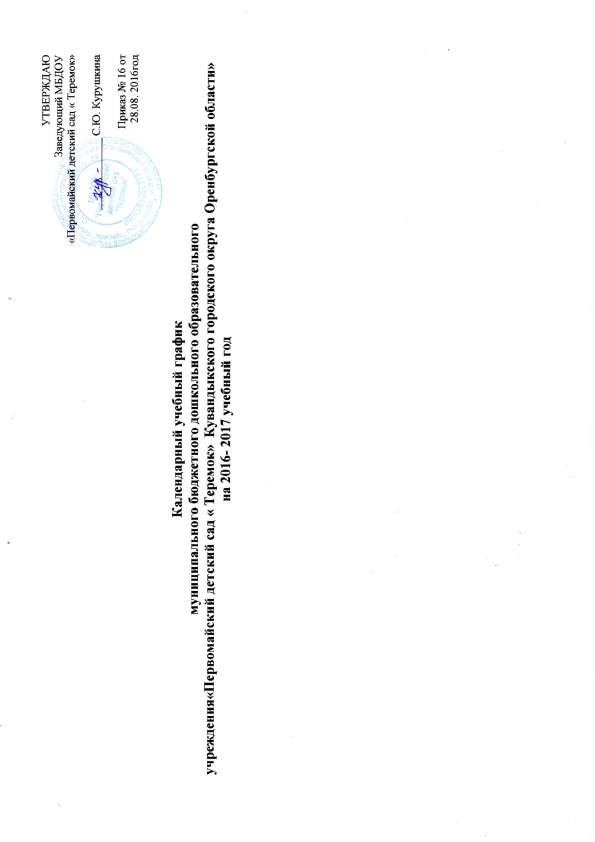 